Lección 16: Día 3 de centrosJuguemos para practicar sumas y restas.Calentamiento: Conversación numérica: RestaEncuentra mentalmente el valor de cada expresión.16.2: Centros: Momento de escogerEscoge un centro.Historias matemáticas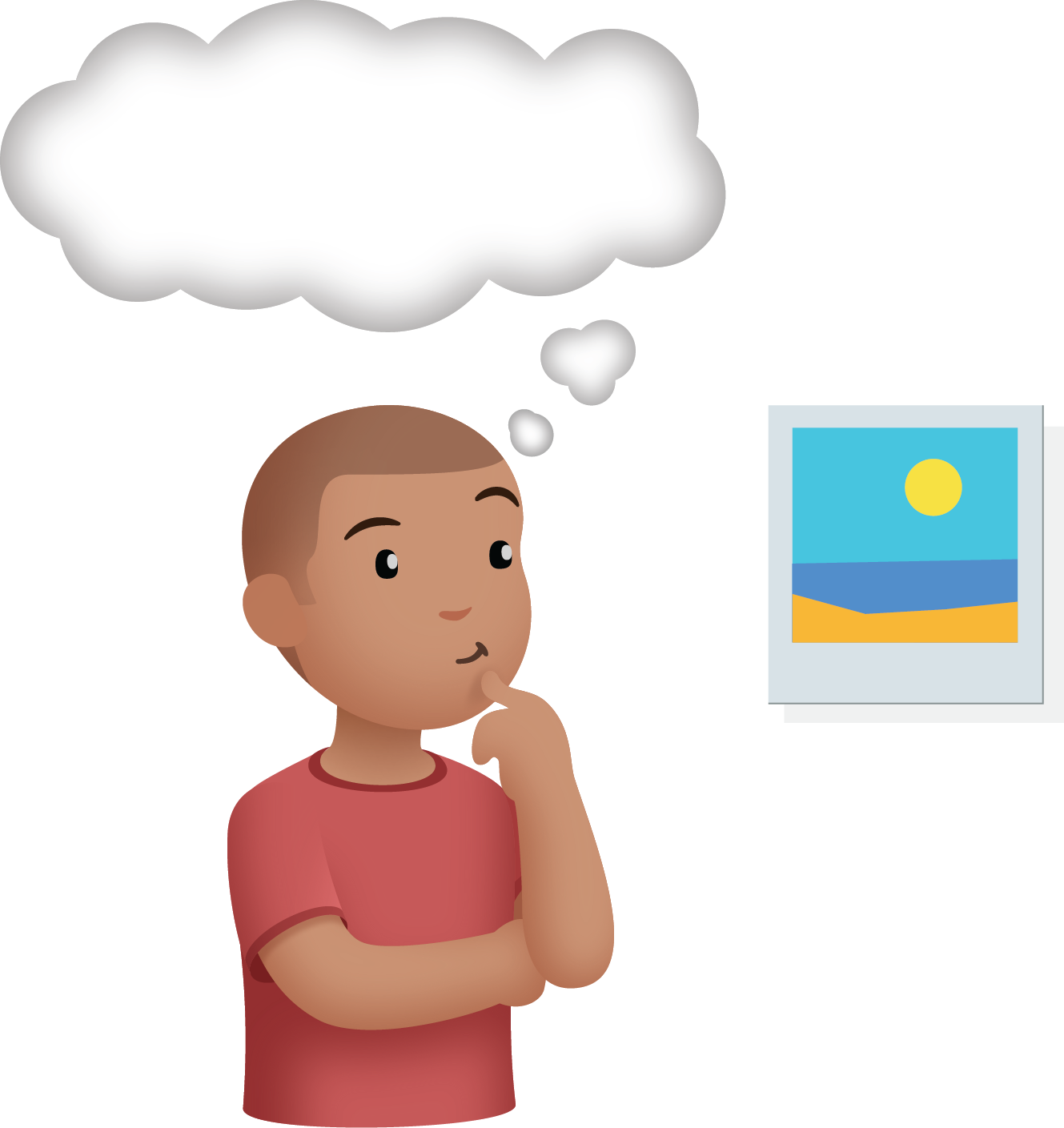 Revuelve y saca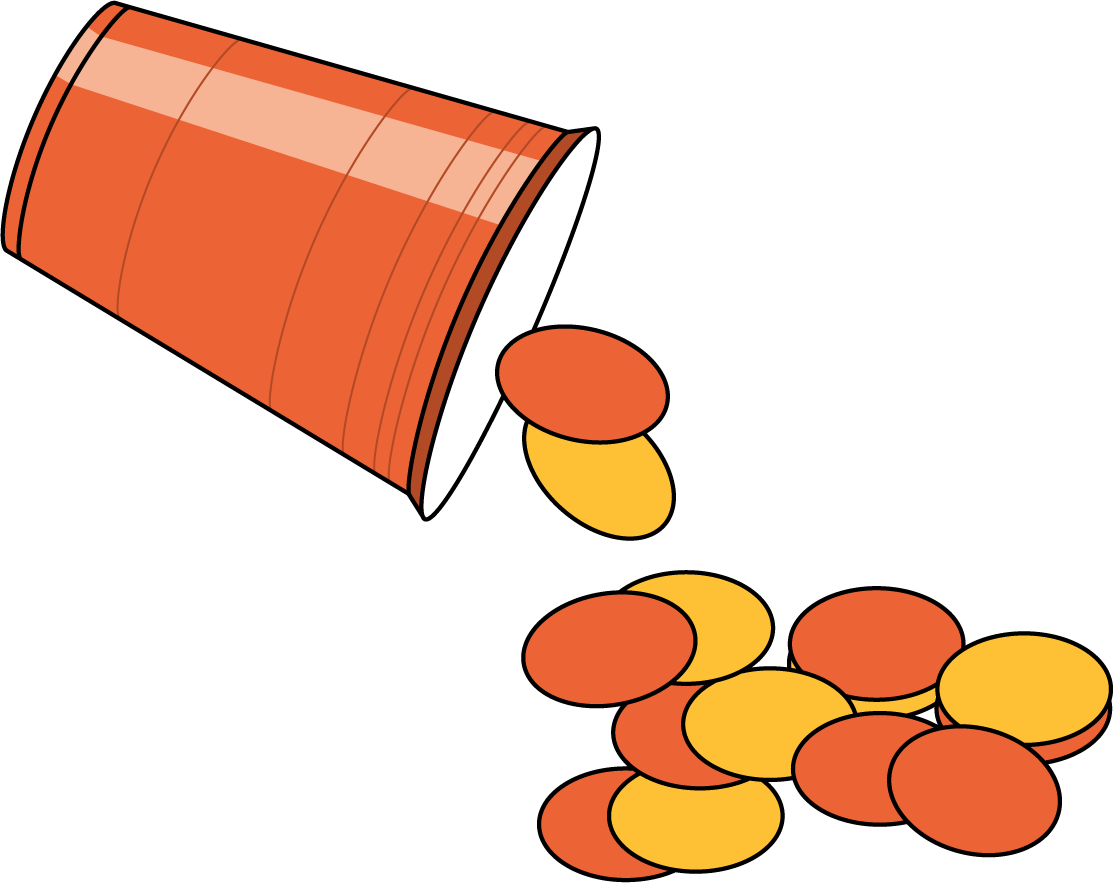 Qué hay a mis espaldas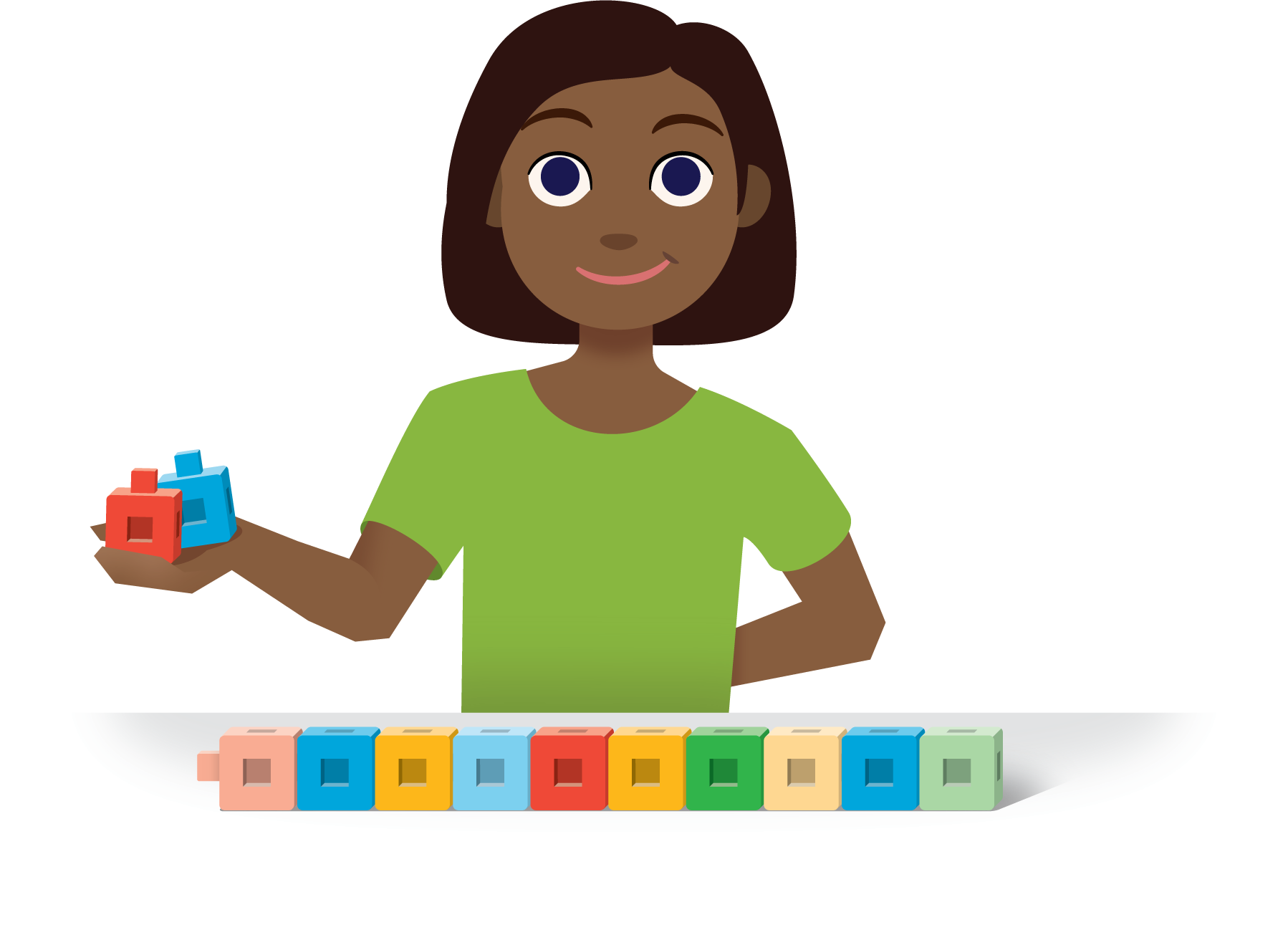 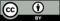 © CC BY 2021 Illustrative Mathematics®